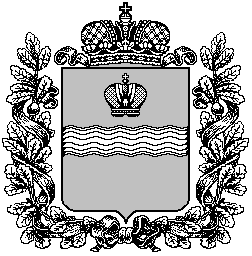 ТЕРРИТОРИАЛЬНАЯ ИЗБИРАТЕЛЬНАЯ КОМИССИЯ МЕДЫНСКОГО  РАЙОНА
Р Е Ш Е Н И Е11 декабря 2023 г.				                     			№182Об итогах районного конкурса среди воспитателей дошкольных образовательных учреждений Медынского района на лучшее мероприятие по избирательному праву «Выборы глазами детей»Рассмотрев протокол комиссии по подведению итогов районного конкурса среди воспитателей дошкольных образовательных учреждений Медынского района на лучшее мероприятие по избирательному праву «Выборы глазами детей», территориальная избирательная комиссия Медынского района РЕШИЛА:1.Признать победителями районного конкурса среди воспитателей дошкольных образовательных учреждений Медынского района на лучшее мероприятие по избирательному праву «Выборы глазами детей» (далее - Конкурс) следующих участников:I место – Клинюшина Людмила Анатольевна, Безродная Татьяна Сергеевна, воспитатель МКДОУ «Детский сад «Пчелка» г. Медынь Медынского района Калужской области;II место – Филиппова Наталья Николаевна, воспитатель МКДОУ «Детский сад «Колокольчик» г. Медынь Медынского района Калужской области;III место – Черкасова Галина Михайловна, воспитатель МКДОУ «Детский сад «Солнышко» д. Романово Медынского района Калужской области;2. Награждение победителей Конкурса провести в торжественной обстановке в присутствии представителей территориальной избирательной комиссии Медынского района.Оплату расходов на награждение победителей Конкурса произвести за счет средств, выделенных Избирательной комиссией Калужской области для территориальной избирательной комиссии Медынского района, согласно смете расходов (приложение № 1).Разместить настоящее решение на подпортале территориальных избирательных комиссий Калужской области в информационно-коммуникационной сети Интернет по адресу: www.admoblkaluga.ru/main/society/goven/election.Председатель  территориальной избирательной комиссии                                                                Л.Н. БабушкинаСекретарь территориальной избирательной комиссии                  И.Ю. Прокшина